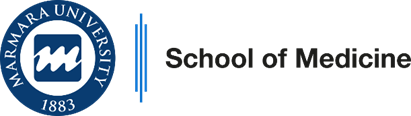 Clinical Education ProgramPhase 2 / Year 52021-2022Group 3Pediatric Health and Diseases ProgramClinical Education ProgramPhase 2 / Year 52021-2022Group 3Pediatric Health and Diseases ProgramClinical Education ProgramPhase 2 / Year 52021-2022Group 3Pediatric Health and Diseases ProgramClinical Education ProgramPhase 2 / Year 52021-2022Group 3Pediatric Health and Diseases ProgramCoordinators of ProgramProf. Tülay GÜRAN & Prof. Serap ÇİFÇİLİCoordinators of ProgramProf. Tülay GÜRAN & Prof. Serap ÇİFÇİLİCoordinators of ProgramProf. Tülay GÜRAN & Prof. Serap ÇİFÇİLİCoordinators of ProgramProf. Tülay GÜRAN & Prof. Serap ÇİFÇİLİ  Coor. of Pediatrics Dis. Clerkship Prog.Prof. Yasemin Gökdemir                  Assist.Prof. Burcu Öztürk Hişmi  Coor. of Pediatrics Dis. Clerkship Prog.Prof. Yasemin Gökdemir                  Assist.Prof. Burcu Öztürk Hişmi  Coor. of Pediatrics Dis. Clerkship Prog.Prof. Yasemin Gökdemir                  Assist.Prof. Burcu Öztürk HişmiCoordinator of Year 5 Prof.Ela Erdem EralpCoordinator of Year 5 Prof.Ela Erdem EralpCoordinator of Year 5 Prof.Ela Erdem EralpCoordinator of Year 5 Prof.Ela Erdem EralpVice Coordinator of AssessmentProf. Hasan Raci YananlıVice Coordinator of Student AffairsAssist. Prof. Can ErzikVice Coordinator of Student AffairsAssist. Prof. Can ErzikChief Coordinator of Clinical EducationProf. Dilek İnce GünalChief Coordinator of Clinical EducationProf. Dilek İnce GünalChief Coordinator of Clinical EducationProf. Dilek İnce GünalChief Coordinator of Clinical EducationProf. Dilek İnce GünalCo-Coordinator of Medical Education Program Evaluation and Development Commission (Undergraduate Program)   Prof. Harika AlpayCo-Coordinator of Medical Education Program Evaluation and Development Commission (Undergraduate Program)   Prof. Harika AlpayCo-Coordinator of Medical Education Program Evaluation and Development Commission (Undergraduate Program)   Prof. Harika AlpayCo-Coordinator of Medical Education Program Evaluation and Development Commission (Undergraduate Program)   Prof. Harika AlpayVice DeansProf. Hasan Raci Yananlı                      Prof. A. Altuğ ÇinçinVice DeansProf. Hasan Raci Yananlı                      Prof. A. Altuğ ÇinçinVice DeansProf. Hasan Raci Yananlı                      Prof. A. Altuğ ÇinçinVice DeansProf. Hasan Raci Yananlı                      Prof. A. Altuğ ÇinçinDeanProf. Ümit S. ŞehirliDeanProf. Ümit S. ŞehirliDeanProf. Ümit S. ŞehirliDeanProf. Ümit S. ŞehirliPEDIATRICS DISEASES CLERKSHIP (7 WEEKS) PEDIATRICS DISEASES CLERKSHIP (7 WEEKS) PEDIATRICS DISEASES CLERKSHIP (7 WEEKS) PEDIATRICS DISEASES CLERKSHIP (7 WEEKS) PEDIATRICS DISEASES CLERKSHIP (7 WEEKS) PEDIATRICS DISEASES CLERKSHIP (7 WEEKS) PEDIATRICSCHILD PSYCHIATRYDERMATOLOGYOPHTALMOLOGYOTORHINOLARYNGOLOGYLECTURE56(1)(1)(1)CLINICAL TUTORIAL15MULTIDISIPLINARY SECTION5(1 )(1)ON THE JOB PRACTICE SESSIONS10BED SIDE2DIAGNOSTIC PROCEDURES - LECTURE5REFLECTION3PRACTICE 1TOTAL(97)(2)(1)(1)(1)PEDIATRICS DISEASES CLERKSHIP (7 WEEK)PEDIATRICS DISEASES CLERKSHIP (7 WEEK) COORDINATOR DEPARTMENTSPediatrics                SUPPORTER DEPARTMENTSChild PsychiatryDermatologyOphthalmologyOtorhinolaryngologyLINESRadiology           Medical Microbiology           Medical GeneticsLINESRadiology           Medical Microbiology           Medical GeneticsLEARNING OBJECTIVES of CLERKSHIP PROGRAM Obtain a routine age-appropriate history and perform physical examination in children of all ages. Describe the clinical features of common acute and chronic pediatric conditions;  diagnose and manage these conditionsInterpret the results of common diagnostic tests with an emphasis on agerelated norms. List the differential diagnosis for common symptoms or patient presentations such as fever, cough, vomiting, jaundice, hematuria, proteinuria, arythmia, syncope, head ache abdominal pain, lymphadenopathy.Recognizeacute life threatening conditions like shock, dehydration and intoxication and initiate basic life support and appropriate initial therapy.LEARNING OBJECTIVES of CLERKSHIP PROGRAM Obtain a routine age-appropriate history and perform physical examination in children of all ages. Describe the clinical features of common acute and chronic pediatric conditions;  diagnose and manage these conditionsInterpret the results of common diagnostic tests with an emphasis on agerelated norms. List the differential diagnosis for common symptoms or patient presentations such as fever, cough, vomiting, jaundice, hematuria, proteinuria, arythmia, syncope, head ache abdominal pain, lymphadenopathy.Recognizeacute life threatening conditions like shock, dehydration and intoxication and initiate basic life support and appropriate initial therapy.READING/STUDYING MATERIALSKliegman RM, Stanton BF, ST. Geme JW,  Schor NF, Behrman RE, eds. 2011. Nelson Textbook of Pediatrics, nineteenth Edition. PhiladelphiaManual of Pediatric Hematology and Oncology. Philip Lanzkowsky Fifth Edition, 2011; ElsevierUptodate, pediatrics.  Erişim adresi: http://www.uptodate.com/contents/search?search=uptodate&sp=2&searchType=PLAIN _TEXT&source=USER_INPUT&searchControl=TOP_PULLDOWN&searchOffsetPark Pediatric Cardology for PractitionersREADING/STUDYING MATERIALSKliegman RM, Stanton BF, ST. Geme JW,  Schor NF, Behrman RE, eds. 2011. Nelson Textbook of Pediatrics, nineteenth Edition. PhiladelphiaManual of Pediatric Hematology and Oncology. Philip Lanzkowsky Fifth Edition, 2011; ElsevierUptodate, pediatrics.  Erişim adresi: http://www.uptodate.com/contents/search?search=uptodate&sp=2&searchType=PLAIN _TEXT&source=USER_INPUT&searchControl=TOP_PULLDOWN&searchOffsetPark Pediatric Cardology for PractitionersLIFELONG HEALTH BLOCK – PEDIATRIC DISEASES - Group 3LIFELONG HEALTH BLOCK – PEDIATRIC DISEASES - Group 3LIFELONG HEALTH BLOCK – PEDIATRIC DISEASES - Group 3LIFELONG HEALTH BLOCK – PEDIATRIC DISEASES - Group 3LIFELONG HEALTH BLOCK – PEDIATRIC DISEASES - Group 3LIFELONG HEALTH BLOCK – PEDIATRIC DISEASES - Group 3LIFELONG HEALTH BLOCK – PEDIATRIC DISEASES - Group 3LIFELONG HEALTH BLOCK – PEDIATRIC DISEASES - Group 3LIFELONG HEALTH BLOCK – PEDIATRIC DISEASES - Group 31st WEEK: March 7th 2022- March 11th 20221st WEEK: March 7th 2022- March 11th 20221st WEEK: March 7th 2022- March 11th 20221st WEEK: March 7th 2022- March 11th 20221st WEEK: March 7th 2022- March 11th 20221st WEEK: March 7th 2022- March 11th 20221st WEEK: March 7th 2022- March 11th 20221st WEEK: March 7th 2022- March 11th 20221st WEEK: March 7th 2022- March 11th 2022MONDAYTUESDAYTUESDAYWEDNESDAYTHURSDAYTHURSDAYFRIDAYFRIDAY08.30-9.20Introduction and orientationYasemin Gökdemir, MD   Multidisciplinary Learning SessionEvaluation of Cynotic PatientBerna ÇevikYasemin Gökdemir   Multidisciplinary Learning SessionEvaluation of Cynotic PatientBerna ÇevikYasemin GökdemirOUTPATIENTOUTPATIENTOUTPATIENTLecturePneumoniaYasemin Gökdemir, MDLecturePneumoniaYasemin Gökdemir, MD9.30-10.20Diagnostic ProceduresLower Respiratory Tract Diseases(Chronic lung disease, respiratory function tests)Bülent Karadağ, MD   Multidisciplinary Learning SessionEvaluation of Cynotic PatientBerna Çevik, MDYasemin Gökdemir, MD   Multidisciplinary Learning SessionEvaluation of Cynotic PatientBerna Çevik, MDYasemin Gökdemir, MD     “BED SIDE”A1,A2,A3,A4,A5Zehra Abalı A1Harika Alpay A2Serap Turan A3Deniz Ertem A4                 Ahmet Koç A5“BED SIDE”A6,A7,A8,A9,A10Yasemin Gökdemir A6              Gülten Öztürk A7Elif Aydıner A8            Engin Tutar A9        Neslihan Çiçek A10“BED SIDE”A6,A7,A8,A9,A10Yasemin Gökdemir A6              Gülten Öztürk A7Elif Aydıner A8            Engin Tutar A9        Neslihan Çiçek A10LectureTuberculosis            Ela Eralp, MDLectureTuberculosis            Ela Eralp, MD10.30-11.20               LectureCystic Fibrosis     Bülent Karadağ, MD Lecture CVS infectious diseases (pericarditis, myocarditis, endocardit, inflamatory) Berna Çevik, MDLecture CVS infectious diseases (pericarditis, myocarditis, endocardit, inflamatory) Berna Çevik, MDPractice Urinalysis exam Blood smear exam Vital signs exam Lecture Growth and development disorders Abdullah Bereket, MDLecture Growth and development disorders Abdullah Bereket, MDPracticeUrinalysis examBlood smear examVital signs examPracticeUrinalysis examBlood smear examVital signs exam11.30-12.20Multidisciplinary Learning SessionCoughBülent Karadağ, MDLecture                  RicketsAbdullah Bereket, MDLecture                  RicketsAbdullah Bereket, MDPractice Urinalysis exam Blood smear exam Vital signs exam Lecture Congenital hypothyroidism Abdullah Bereket, MDLecture Congenital hypothyroidism Abdullah Bereket, MDPracticeUrinalysis examBlood smear examVital signs examPracticeUrinalysis examBlood smear examVital signs exam13.30-14.20Multidisciplinary Learning SessionCoughElif Aydıner, MDMultidisciplinary Learning SessionCoughElif Aydıner, MDOUTPATIENT Clinic TutorialEvaluation of respiratory distress in preterm  Hülya Özdemir, MD, A5,A6MD A1,A2Diabetes Mellitus   Serap Turan, MD,A3,A4Chronic Hepatitis Burcu VolkanA5,A6 Clinic TutorialEvaluation of respiratory distress in preterm  Hülya Özdemir, MD, A5,A6MD A1,A2Diabetes Mellitus   Serap Turan, MD,A3,A4Chronic Hepatitis Burcu VolkanA5,A6OUTPATIENTOUTPATIENTOUTPATIENT14.30-15.20LectureSkin and GIS allergyElif Aydıner, MDLectureSkin and GIS allergyElif Aydıner, MD                      Clinic Tutorial              Evaluation of respiratory distress in preterm Hülya Özdemir,  MD A5,A6Diabetes Mellitus   Serap Turan, MD,A1,A2Chronic Hepatitis Burcu VolkanA3,A4                      Clinic Tutorial              Evaluation of respiratory distress in preterm Hülya Özdemir,  MD A5,A6Diabetes Mellitus   Serap Turan, MD,A1,A2Chronic Hepatitis Burcu VolkanA3,A4OUTPATIENTOUTPATIENTOUTPATIENT15.30-16.20OUTPATIENTOUTPATIENTLearning and assesment for the professionalism                    Clinic Tutorial              Evaluation of respiratory distress in preterm  Hülya Özdemir,  MD A5,A6Diabetes Mellitus   Serap Turan, MD,A5,A6Chronic Hepatitis Burcu VolkanA1,A2                    Clinic Tutorial              Evaluation of respiratory distress in preterm  Hülya Özdemir,  MD A5,A6Diabetes Mellitus   Serap Turan, MD,A5,A6Chronic Hepatitis Burcu VolkanA1,A2OUTPATIENTOUTPATIENTOUTPATIENT16.30-17.2017.30-18.20Diagnostic ProceduresMetabolic Bone DiseasesSerap Turan, MD       Onur Buğdaycı, MDLIFELONG HEALTH BLOCK – PEDIATRIC DISEASES - Group 3LIFELONG HEALTH BLOCK – PEDIATRIC DISEASES - Group 3LIFELONG HEALTH BLOCK – PEDIATRIC DISEASES - Group 3LIFELONG HEALTH BLOCK – PEDIATRIC DISEASES - Group 3LIFELONG HEALTH BLOCK – PEDIATRIC DISEASES - Group 3LIFELONG HEALTH BLOCK – PEDIATRIC DISEASES - Group 3LIFELONG HEALTH BLOCK – PEDIATRIC DISEASES - Group 32nd WEEK: March 14th 2022 – March 18th 20222nd WEEK: March 14th 2022 – March 18th 20222nd WEEK: March 14th 2022 – March 18th 20222nd WEEK: March 14th 2022 – March 18th 20222nd WEEK: March 14th 2022 – March 18th 20222nd WEEK: March 14th 2022 – March 18th 20222nd WEEK: March 14th 2022 – March 18th 2022MONDAYTUESDAYWEDNESDAYTHURSDAYFRIDAYFRIDAY08.30-09.20          OUTPATIENTOUTPATIENT OUTPATIENT            OUTPATIENTOUTPATIENTOUTPATIENT09.30-10.20LectureAcute Glomerulonephritisİbrahim Gökçe, MDClinic TutorialUrinary tract infection Neslihan Çiçek, MD A1,A2Edema, hematuria, proteinuria Nurdan Yıldız, MD, A3,A4Chronic Recurrent Cough Yasemin Gökdemir, A5, A6On the job learningA1,A2,A3,A4,A5Tülay Güran A1 Ömer Doğru A2 H.Nursel Elçioğlu A3Olcay Ünver A4 Berna Çevik A5LectureDisorders of Ear, Nose and ThroatNecati Enver, MDOn the job learning        A6,A7,A8,A9,A10Elif Aydıner A6Yasemin Gökdemir A7Bülent Karadağ A8 Safa Barış A9Berna Çevik A10On the job learning        A6,A7,A8,A9,A10Elif Aydıner A6Yasemin Gökdemir A7Bülent Karadağ A8 Safa Barış A9Berna Çevik A1010.30-11.20Lecture Nephrotic Syndromeİbrahim Gökçe, MD Clinic TutorialUrinary tract infection Neslihan Çiçek, MD, A5,A6Edema, hematuria, proteinuria Nurdan Yıldız, MD, A1, A2Chronic Recurrent Cough Yasemin Gökdemir, A3, A4                Practice Urinalysis exam Blood smear exam            Vital signs examLectureViral hepatitis,Deniz Ertem, MDPractice Urinalysis exam Blood smear exam        Vital signs exam Practice Urinalysis exam Blood smear exam        Vital signs exam 11.30-12.20          OUTPATIENTClinic TutorialUrinary tract infection Neslihan Çiçek, MD, A3,A4Edema, hematuria, proteinuria Nurdan Yıldız, MD, A5,A6Chronic Recurrent Cough Yasemin Gökdemir, A3, A4                Practice Urinalysis exam Blood smear exam            Vital signs examLecture Abdominal pain, Deniz Ertem, MDPractice Urinalysis exam Blood smear exam        Vital signs exam Practice Urinalysis exam Blood smear exam        Vital signs exam 13.30-14.20LectureManagement of fluid electrolyte imbalance-1Nurdan Yıldız, MDLearning and assesment for the professionalismOn the job learning A1,A2,A3,A4,A5Nursel Elçioğlu A1Eda Kepenekli A2Gülten Öztürk A3Serap Turan A4Burcu Hişmi A5OUTPATIENTOUTPATIENTOn the job learningA6, A7, A8, A9, A10Engin Tutar A6Özde Nisa Türkkan A7Neslihan Çiçek A8Almala Pınar Ergenekon A9Yasemin GökdemirA1014.30-15.20LectureManagement of fluid electrolyte imbalance-2Nurdan Yıldız, MDLearning and assesment for the professionalismOUTPATIENTOUTPATIENTOUTPATIENTOUTPATIENT15.30-16.20OUTPATIENTLearning and assesment for the professionalismOUTPATIENTOUTPATIENTOUTPATIENTOUTPATIENT16.30-17.20Learning and assesment for the professionalism17.30-18.20LectureNewborn sepsisHülya Bilgen, MD LectureHigh Risk Newborn 1Eren Özek,MD1.30-19.20LectureHigh Risk Newborn 1Eren Özek,MD3rd WEEK: Mar 21th 2022- Mar 25th 20223rd WEEK: Mar 21th 2022- Mar 25th 20223rd WEEK: Mar 21th 2022- Mar 25th 20223rd WEEK: Mar 21th 2022- Mar 25th 20223rd WEEK: Mar 21th 2022- Mar 25th 20223rd WEEK: Mar 21th 2022- Mar 25th 20223rd WEEK: Mar 21th 2022- Mar 25th 2022MONDAYTUESDAYTUESDAYWEDNESDAYWEDNESDAYTHURSDAYTHURSDAYFRIDAYFRIDAY08.30-09.2008.30-09.20LectureShockNilüfer Öztürk, MDOUTPATIENTOUTPATIENT          OUTPATIENTOUTPATIENT09.30-10.2009.30-10.20LectureCPRNilüfer Öztürk, MDMultidisciplinaryLearning  SessionThe eruptive diseases of childhoodDeniz Yücelten, MDAhmet Özen, MDEda Kepenekli, MDOn the job learningA1,A2,A3,A4,A5Abdullah Bereket A1Berna Çevik A2       Özde Nisa Türkkan A3Nursel Elçioğlu A4Tülay Güran A5LectureIntoxicationBurcu Hişmi, MDOn the job learningA1,A2,A3,A4,A5           Harika Alpay   A1Safa Barış A2Ahmet Koç A3        Dilşad Türkdoğan A5      Ela Erdem Eralp A410.30-11.2010.30-11.20LectureRespiratory Tract AllergyAhmet Özen, MDMultidisciplinaryLearning  SessionThe eruptive diseases of childhoodDeniz Yücelten, MDAhmet Özen, MDEda Kepenekli, MDPracticeUrinalysis examBlood smear examVital signs examLecture Hematologic Malignencies Ahmet Koç, MDPracticeUrinalysis examBlood smear examVital signs exam11.30-12.2011.30-12.20LectureVomiting            Deniz Ertem, MDMultidisciplinaryLearning  SessionThe eruptive diseases of childhoodDeniz Yücelten, MDAhmet Özen, MDEda Kepenekli, MDPracticeUrinalysis examBlood smear examVital signs examLectureBleeding diathesis         Ahmet Koç, MDPracticeUrinalysis examBlood smear examVital signs exam13.30-14.2013.30-14.20LectureInherited metabolic disorders in clinical practice: A basic diagnostic approach 1 Burcu Hişmi, MDLearning and assesment for the professionalismOn the job learningA6,A7,A8,A9,A10Safa Barış A6 Engin Tutar A7           Burcu Hişmi A8           Neslihan Çiçek  A9 M.Nilüfer Öztürk A10  OUTPATIENTOn the job learningA6,A7,A8,A9,A10Almala Pınar Ergenekon (A6)İbrahim Gökçe A7Özde Nisa Türkkan A8Burcu Hişmi A9Ela Erdem Eralp A1014.30-15.2014.30-15.20LectureInherited metabolic disorders in clinical practice: A basic diagnostic approach 2 Burcu Hişmi, MDLearning and assesment for the professionalism              OUTPATIENTOUTPATIENTOUTPATIENT15.30-16.2015.30-16.20OUTPATIENTLearning and assesment for the professionalismOUTPATIENT          OUTPATIENTOUTPATIENT16.30-17.2016.30-17.20Learning and assesment for the professionalism17.30-18.2017.30-18.20LectureNeonatal Jaundice/HyperbilirubinemiaHülya Özdemir, MDLecture Fever Eda Kepenekli, MD18.30-19.2018.30-19.20Lecture Meningitis,Eda Kepenekli, MDLIFELONG HEALTH BLOCK – PEDIATRIC DISEASES - Group 3LIFELONG HEALTH BLOCK – PEDIATRIC DISEASES - Group 3LIFELONG HEALTH BLOCK – PEDIATRIC DISEASES - Group 3LIFELONG HEALTH BLOCK – PEDIATRIC DISEASES - Group 3LIFELONG HEALTH BLOCK – PEDIATRIC DISEASES - Group 3LIFELONG HEALTH BLOCK – PEDIATRIC DISEASES - Group 34rd  WEEK: Mar 28th 2022 – Apr 1st 20224rd  WEEK: Mar 28th 2022 – Apr 1st 20224rd  WEEK: Mar 28th 2022 – Apr 1st 20224rd  WEEK: Mar 28th 2022 – Apr 1st 20224rd  WEEK: Mar 28th 2022 – Apr 1st 20224rd  WEEK: Mar 28th 2022 – Apr 1st 2022MONDAYTUESDAYWEDNESDAYTHURSDAYFRIDAY08.30-09.20Lecture HypertantionHarika Alpay, MD (Başıbüyük)OUTPATIENTOUTPATIENTOUTPATIENT09.30-10.20    Clinic TutorialHeadacheOlcay Ünver, MD(A5,A6)Anemia Ahmet Koç, MD(A1,A2)Upper Respiratory Tract Infections  Ela Erdem, MD(A3,A4)Lecture Epilepsy/Febrile convulsion -1        Dilşad Türkdoğan, MD(Başıbüyük)On the job learningA1,A2,A3,A4,A5Nurdan Yıldız A1Belma Haliloğlu A2 Figen Akalın A3Eda Kepenekli A5        M.Nilüfer Öztürk A4LectureSepsisÖmer Doğru, MDOn the job learningA1,A2,A3,A4,A5Burcu Volkan A1Eda Kepenekli A2Ahmet  Özen A3         İbrahim Gökçe A4     Yasemin Gökdemir A510.30-11.20Clinic TutorialHeadache, Olcay Ünver, MD (A1, A2)Anemia Ahmet Koç, MD(A3,A4)Upper Respiratory Tract Infections  Ela Erdem, MD(A5,A6)LectureEpilepsy/Febrile convulsion -2Dilşad Türkdoğan, MD(Başıbüyük)               Practice          Urinalysis exam Blood smear exam           Vital signs exam   Diagnostic ProceduresPeripheric Blood Smear and Complete Blood Count in Hematological and Oncological DiseasesÖmer Doğru, MDPracticeUrinalysis exam Blood smear exam         Vital signs exam 11.30-12.20              Clinic TutorialHeadacheOlcay Ünver, MD(A3,A4)Anemia Ahmet Koç, MD(A5, A6)Upper Respiratory Tract Infections  Ela Erdem, MD(A1,A2)LectureMovement Disorders and cerebral palsy in ChildhoodDilşad Türkdoğan, MD(Başıbüyük)               Practice          Urinalysis exam Blood smear exam           Vital signs examDiagnostic ProceduresDiagnostic Procedures in Infectious Diseases (LP, evaluation of CSF, acute phase reactants, Urine analysis)Arzu İlki, MDPracticeUrinalysis exam Blood smear exam         Vital signs exam 13.30-14.20  LectureNeuromuscular disorders       Olcay Ünver, MDLearning and assesment for the professionalisOn the job learningA6,A7,A8,A9,A10Ahmet Oğuzhan  Özen  A6Olcay Ünver A7Zehra Yavaş Abalı A9M.Nilüfer Öztürk A8Nurdan Yıldız A10 Multidisciplinary Learning Session Evaluation of extremity and articular pain Acute Rheumatic Fever Figen Akalın MD,  Eda Kepenekli, MD Betül Sözeri, MD   On the job learningA6,A7,A8,A9,A10Ela Erdem A6Elif karakoç Aydıner A7Almala Pınar Ergenekon A8        Burcu Volkan A9Zehra Yavaş Abalı A1014.30-15.20       OUTPATIENTLearning and assesment for the professionalisLecturePrimary Immunodeficiency Syndromes              Safa Barış,MD Multidisciplinary Learning Session Evaluation of extremity and articular pain Acute Rheumatic Fever Figen Akalın MD,  Eda Kepenekli, MD Betül Sözeri, MDOUTPATIENT15.30-16.20      OUTPATIENTLearning and assesment for the professionalisOUTPATIENT Multidisciplinary Learning Session Evaluation of extremity and articular pain Acute Rheumatic Fever Figen Akalın MD,  Eda Kepenekli, MD Betül Sözeri, MDOUTPATIENT16.30-17.20Learning and assesment for the professionalis17.30-18.20Lecture Solid Tumors 1 Gülnur Tokuç, MDLecture Congenital Heart Diseases 1 Figen Akalın, MDMidterm EvaluationReflection SessionYasemin Gökdemir, MD18.30-19.20Lecture Solid Tumors 2 Gülnur Tokuç, MDLecture Congenital Heart Diseases 2 Figen Akalın, MDLIFELONG HEALTH BLOCK – PEDIATRIC DISEASES - Group 3LIFELONG HEALTH BLOCK – PEDIATRIC DISEASES - Group 3LIFELONG HEALTH BLOCK – PEDIATRIC DISEASES - Group 3LIFELONG HEALTH BLOCK – PEDIATRIC DISEASES - Group 3LIFELONG HEALTH BLOCK – PEDIATRIC DISEASES - Group 3LIFELONG HEALTH BLOCK – PEDIATRIC DISEASES - Group 35th  WEEK: Apr 4th 2022 – Apr 8th 20225th  WEEK: Apr 4th 2022 – Apr 8th 20225th  WEEK: Apr 4th 2022 – Apr 8th 20225th  WEEK: Apr 4th 2022 – Apr 8th 20225th  WEEK: Apr 4th 2022 – Apr 8th 20225th  WEEK: Apr 4th 2022 – Apr 8th 2022MONDAYTUESDAYWEDNESDAYTHURSDAYFRIDAY08.30-09.20OUTPATIENT                  OUTPATIENTOUTPATIENTOUTPATIENTOUTPATIENT09.30-10.20      On the job learningA1,A2,A3,A4,A5Ömer Doğru A1Serap Turan A2Neslihan Çiçek A3Burcu Hişmi A4Clinic TutorialHypoglycemia Abdullah Bereket, MD, A1, A2Evaluation of  respiratory distress in term newborn Hülya Özdemir, MD A3, A4On the job learningA1,A2,A3,A4,A5Gülnur Tokuç A1              Nurdan Yıldız A2Belma Haliloğlu A3          Nilüfer Öztürk A5           Tülay Güran A4LectureAnemia due to insufficient productionAhmet Koç, MDLectureAcute gastroenteritisDeniz Ertem, MD10.30-11.20            Clinic Tutorial Arythmia and syncope          Figen Akalın,MDA5,A6Lymphadenopathy/Mass Gülnur Tokuç, MDA1,A2Clinic TutorialHypoglycemia Abdullah Bereket, MD, A5, A6Evaluation of  respiratory distress in term newborn Hülya Özdemir A1, A2On the job learningA6,A7,A8,A9,A10Bülent Karadağ A6Burcu Volkan A7Zehra Yavaş Abalı A8Figen Akalın A9Engin Tutar A10              Lecture Iron deficiency Anemia Ahmet Koç, MDLectureMalabsorptionDeniz Ertem, MD11.30-12.20            Clinic Tutorial Arythmia and syncope          Figen Akalın,MD (A3,A4)Lymphadenopathy/Mass Gülnur Tokuç, MD  (A5, A6)Clinic TutorialHypoglycemia Abdullah Bereket, MD (A3, A4)Evaluation of  respiratory distress in term newborn Hülya Özdemir, MD (A5,A6)On the job learningA6 Eda Kepenekli A6,A7,A8,A9,A10Ela Erdem Eralp A7Belma Haliloğlu A8 Nurşah Eker A9Olcay Ünver A1013.30-14.20    Clinic Tutorial Arythmia and syncope          Figen Akalın,MD A1,A2Lymphadenopathy/Mass Gülnur Tokuç, MDA3, A4Learning and assesment for the professionalismOUTPATIENTLecture Acute renal injury 1Nurdan Yıldız, MDOUTPATIENTLecture14.30-15.20OUTPATIENTOUTPATIENTLecture Acute renal injury 2Nurdan Yıldız, MD            OUTPATIENTLecture15.30-16.20               OUTPATIENT                OUTPATIENTOUTPATIENT            OUTPATIENTLIFELONG HEALTH BLOCK – PEDIATRIC DISEASES - Group 3LIFELONG HEALTH BLOCK – PEDIATRIC DISEASES - Group 3LIFELONG HEALTH BLOCK – PEDIATRIC DISEASES - Group 3LIFELONG HEALTH BLOCK – PEDIATRIC DISEASES - Group 3LIFELONG HEALTH BLOCK – PEDIATRIC DISEASES - Group 3LIFELONG HEALTH BLOCK – PEDIATRIC DISEASES - Group 3LIFELONG HEALTH BLOCK – PEDIATRIC DISEASES - Group 3LIFELONG HEALTH BLOCK – PEDIATRIC DISEASES - Group 3LIFELONG HEALTH BLOCK – PEDIATRIC DISEASES - Group 3LIFELONG HEALTH BLOCK – PEDIATRIC DISEASES - Group 3LIFELONG HEALTH BLOCK – PEDIATRIC DISEASES - Group 3LIFELONG HEALTH BLOCK – PEDIATRIC DISEASES - Group 3LIFELONG HEALTH BLOCK – PEDIATRIC DISEASES - Group 3LIFELONG HEALTH BLOCK – PEDIATRIC DISEASES - Group 3LIFELONG HEALTH BLOCK – PEDIATRIC DISEASES - Group 3LIFELONG HEALTH BLOCK – PEDIATRIC DISEASES - Group 3LIFELONG HEALTH BLOCK – PEDIATRIC DISEASES - Group 3LIFELONG HEALTH BLOCK – PEDIATRIC DISEASES - Group 36th  WEEK: Apr 11th 2022 – Apr 15th 20216th  WEEK: Apr 11th 2022 – Apr 15th 20216th  WEEK: Apr 11th 2022 – Apr 15th 20216th  WEEK: Apr 11th 2022 – Apr 15th 20216th  WEEK: Apr 11th 2022 – Apr 15th 20216th  WEEK: Apr 11th 2022 – Apr 15th 20216th  WEEK: Apr 11th 2022 – Apr 15th 20216th  WEEK: Apr 11th 2022 – Apr 15th 20216th  WEEK: Apr 11th 2022 – Apr 15th 20216th  WEEK: Apr 11th 2022 – Apr 15th 20216th  WEEK: Apr 11th 2022 – Apr 15th 20216th  WEEK: Apr 11th 2022 – Apr 15th 20216th  WEEK: Apr 11th 2022 – Apr 15th 20216th  WEEK: Apr 11th 2022 – Apr 15th 20216th  WEEK: Apr 11th 2022 – Apr 15th 20216th  WEEK: Apr 11th 2022 – Apr 15th 20216th  WEEK: Apr 11th 2022 – Apr 15th 20216th  WEEK: Apr 11th 2022 – Apr 15th 2021MONDAYMONDAYMONDAYMONDAYTUESDAYTUESDAYTUESDAYWEDNESDAYWEDNESDAYWEDNESDAYTHURSDAYTHURSDAYTHURSDAYFRIDAYFRIDAYFRIDAY08.30-09.2008.30-09.20           OUTPATIENT           OUTPATIENT           OUTPATIENT           OUTPATIENT             OUTPATIENT             OUTPATIENT             OUTPATIENTOUTPATIENTOUTPATIENTOUTPATIENTOUTPATIENTOUTPATIENTOUTPATIENT          OUTPATIENT          OUTPATIENT          OUTPATIENT09.30-10.2009.30-10.20LectureAnemia due to increased consumptionAhmet Koç, MDLectureAnemia due to increased consumptionAhmet Koç, MDLectureAnemia due to increased consumptionAhmet Koç, MDLectureAnemia due to increased consumptionAhmet Koç, MD“BED SIDE”A1,A2,A3,A4,A5Deniz Ertem  A1Gülten Öztürk  (A2)Nurdan Yıldız (A3)Nurşah Eker (A5)Dilşad Türkdoğan (A4)“BED SIDE”A1,A2,A3,A4,A5Deniz Ertem  A1Gülten Öztürk  (A2)Nurdan Yıldız (A3)Nurşah Eker (A5)Dilşad Türkdoğan (A4)“BED SIDE”A1,A2,A3,A4,A5Deniz Ertem  A1Gülten Öztürk  (A2)Nurdan Yıldız (A3)Nurşah Eker (A5)Dilşad Türkdoğan (A4)On the job learningA1,A2,A3,A4,A5Serap Turan A1Ahmet Koç A2          Tülay Güran A3Nurşah Eker A4Figen Akalın A5On the job learningA1,A2,A3,A4,A5Serap Turan A1Ahmet Koç A2          Tülay Güran A3Nurşah Eker A4Figen Akalın A5On the job learningA1,A2,A3,A4,A5Serap Turan A1Ahmet Koç A2          Tülay Güran A3Nurşah Eker A4Figen Akalın A5LectureDisorders of VisionEren Çerman, MDLectureDisorders of VisionEren Çerman, MDLectureDisorders of VisionEren Çerman, MDOn the job learningA1,A2,A3,A4,A5Gülten Öztürk A1Berna Çevik A2Olcay Ünver A3Ahmet Oğuzhan Özen A4Safa Barış A5On the job learningA1,A2,A3,A4,A5Gülten Öztürk A1Berna Çevik A2Olcay Ünver A3Ahmet Oğuzhan Özen A4Safa Barış A5On the job learningA1,A2,A3,A4,A5Gülten Öztürk A1Berna Çevik A2Olcay Ünver A3Ahmet Oğuzhan Özen A4Safa Barış A510.30-11.2010.30-11.20LectureGIS bleedingEngin Tutar, MDLectureGIS bleedingEngin Tutar, MDLectureGIS bleedingEngin Tutar, MDLectureGIS bleedingEngin Tutar, MD“BED SIDE”A6,A7,A8,A9,A10Dilşad Türkdoğan A6Almala Pınar Ergenekon  A7Deniz Ertem A8İbrahim Gökçe A9Gülnur Tokuç A10“BED SIDE”A6,A7,A8,A9,A10Dilşad Türkdoğan A6Almala Pınar Ergenekon  A7Deniz Ertem A8İbrahim Gökçe A9Gülnur Tokuç A10“BED SIDE”A6,A7,A8,A9,A10Dilşad Türkdoğan A6Almala Pınar Ergenekon  A7Deniz Ertem A8İbrahim Gökçe A9Gülnur Tokuç A10On the job learningA6,A7,A8,A9,A10Abdullah Bereket A6Belma Haliloğlu A7Nursel Elçioğlu A8Gülnur Tokuç A9Özde Nisa Türkkan A10On the job learningA6,A7,A8,A9,A10Abdullah Bereket A6Belma Haliloğlu A7Nursel Elçioğlu A8Gülnur Tokuç A9Özde Nisa Türkkan A10On the job learningA6,A7,A8,A9,A10Abdullah Bereket A6Belma Haliloğlu A7Nursel Elçioğlu A8Gülnur Tokuç A9Özde Nisa Türkkan A10     Clinic TutorialUrticaria, angioedema, anaphylaxis  Safa Barış, A1 A2Elif Aydıner, A3,A4 Ahmet Oğuzhan ÖzerA5, A6     Clinic TutorialUrticaria, angioedema, anaphylaxis  Safa Barış, A1 A2Elif Aydıner, A3,A4 Ahmet Oğuzhan ÖzerA5, A6     Clinic TutorialUrticaria, angioedema, anaphylaxis  Safa Barış, A1 A2Elif Aydıner, A3,A4 Ahmet Oğuzhan ÖzerA5, A6On the job learningA6, A7,A8,A9,A10Harika Alpay A6Bülent Karadağ A7İbrahim Gökçe A8Ahmet Oğuzhan Özen A9Ömer Doğru A10On the job learningA6, A7,A8,A9,A10Harika Alpay A6Bülent Karadağ A7İbrahim Gökçe A8Ahmet Oğuzhan Özen A9Ömer Doğru A10On the job learningA6, A7,A8,A9,A10Harika Alpay A6Bülent Karadağ A7İbrahim Gökçe A8Ahmet Oğuzhan Özen A9Ömer Doğru A1011.30-12.2011.30-12.20LectureCholestatic JaundiceEngin Tutar, MDLectureCholestatic JaundiceEngin Tutar, MDLectureCholestatic JaundiceEngin Tutar, MDLectureCholestatic JaundiceEngin Tutar, MDOUTPATIENOUTPATIENOUTPATIENClinic TutorialEvaluation of recurrent infections in children Safa Barış, A1 A2Elif Aydıner, A3,A4 Ahmet Oğuzhan ÖzerA5, A6Clinic TutorialEvaluation of recurrent infections in children Safa Barış, A1 A2Elif Aydıner, A3,A4 Ahmet Oğuzhan ÖzerA5, A6Clinic TutorialEvaluation of recurrent infections in children Safa Barış, A1 A2Elif Aydıner, A3,A4 Ahmet Oğuzhan ÖzerA5, A6OUTPATIENTOUTPATIENTOUTPATIENT13.30-14.2013.30-14.20Multidisciplinary Learning SessionEvaluation of Altered ConciousnessDilşad Türkdoğan, MD Ayşe Arman, MD Multidisciplinary Learning SessionEvaluation of Altered ConciousnessDilşad Türkdoğan, MD Ayşe Arman, MD Multidisciplinary Learning SessionEvaluation of Altered ConciousnessDilşad Türkdoğan, MD Ayşe Arman, MD Multidisciplinary Learning SessionEvaluation of Altered ConciousnessDilşad Türkdoğan, MD Ayşe Arman, MD Learning and assesment for the professionalismLearning and assesment for the professionalismLearning and assesment for the professionalismOUTPATIENTOUTPATIENTOUTPATIENTPreparation for examPreparation for examPreparation for examOUTPATIENTOUTPATIENTOUTPATIENT14.30-15.2014.30-15.20Multidisciplinary Learning SessionEvaluation of Altered ConciousnessDilşad Türkdoğan, MD Ayşe Arman, MD Multidisciplinary Learning SessionEvaluation of Altered ConciousnessDilşad Türkdoğan, MD Ayşe Arman, MD Multidisciplinary Learning SessionEvaluation of Altered ConciousnessDilşad Türkdoğan, MD Ayşe Arman, MD Multidisciplinary Learning SessionEvaluation of Altered ConciousnessDilşad Türkdoğan, MD Ayşe Arman, MD Learning and assesment for the professionalismLearning and assesment for the professionalismLearning and assesment for the professionalismOUTPATIENTOUTPATIENTOUTPATIENTPreparation for examPreparation for examPreparation for examOUTPATIENTOUTPATIENTOUTPATIENT15.30-16.2015.30-16.20LectureEarly Onset Neuropsychiatric disorders (Autism, mental retardation)Ayşe Arman, MD LectureEarly Onset Neuropsychiatric disorders (Autism, mental retardation)Ayşe Arman, MD LectureEarly Onset Neuropsychiatric disorders (Autism, mental retardation)Ayşe Arman, MD LectureEarly Onset Neuropsychiatric disorders (Autism, mental retardation)Ayşe Arman, MD Learning and assesment for the professionalismLearning and assesment for the professionalismLearning and assesment for the professionalismOUTPATIENTOUTPATIENTOUTPATIENTPreparation for examPreparation for examPreparation for examOUTPATIENTOUTPATIENTOUTPATIENT16.30-17.2016.30-17.20Learning and assesment for the professionalismLearning and assesment for the professionalismLearning and assesment for the professionalism17.30-18.2017.30-18.20LectureCongestive Heart FailureFigen Akalın, MD LectureCongestive Heart FailureFigen Akalın, MD LectureCongestive Heart FailureFigen Akalın, MD LectureCongestive Heart FailureFigen Akalın, MD 18.30-19.2018.30-19.20Diagnostic Procedures Evaluation of Pediatric ECG Figen Akalın, MDDiagnostic Procedures Evaluation of Pediatric ECG Figen Akalın, MDDiagnostic Procedures Evaluation of Pediatric ECG Figen Akalın, MDDiagnostic Procedures Evaluation of Pediatric ECG Figen Akalın, MDLIFELONG HEALTH BLOCK – PEDIATRIC DISEASES - Group 3LIFELONG HEALTH BLOCK – PEDIATRIC DISEASES - Group 3LIFELONG HEALTH BLOCK – PEDIATRIC DISEASES - Group 3LIFELONG HEALTH BLOCK – PEDIATRIC DISEASES - Group 3LIFELONG HEALTH BLOCK – PEDIATRIC DISEASES - Group 3LIFELONG HEALTH BLOCK – PEDIATRIC DISEASES - Group 3LIFELONG HEALTH BLOCK – PEDIATRIC DISEASES - Group 3LIFELONG HEALTH BLOCK – PEDIATRIC DISEASES - Group 3LIFELONG HEALTH BLOCK – PEDIATRIC DISEASES - Group 3LIFELONG HEALTH BLOCK – PEDIATRIC DISEASES - Group 3LIFELONG HEALTH BLOCK – PEDIATRIC DISEASES - Group 3LIFELONG HEALTH BLOCK – PEDIATRIC DISEASES - Group 3LIFELONG HEALTH BLOCK – PEDIATRIC DISEASES - Group 3LIFELONG HEALTH BLOCK – PEDIATRIC DISEASES - Group 3LIFELONG HEALTH BLOCK – PEDIATRIC DISEASES - Group 3LIFELONG HEALTH BLOCK – PEDIATRIC DISEASES - Group 3LIFELONG HEALTH BLOCK – PEDIATRIC DISEASES - Group 3LIFELONG HEALTH BLOCK – PEDIATRIC DISEASES - Group 3LIFELONG HEALTH BLOCK – PEDIATRIC DISEASES - Group 3LIFELONG HEALTH BLOCK – PEDIATRIC DISEASES - Group 3LIFELONG HEALTH BLOCK – PEDIATRIC DISEASES - Group 37th WEEK: Apr 18th 2022– Apr 22nd 20227th WEEK: Apr 18th 2022– Apr 22nd 20227th WEEK: Apr 18th 2022– Apr 22nd 20227th WEEK: Apr 18th 2022– Apr 22nd 20227th WEEK: Apr 18th 2022– Apr 22nd 20227th WEEK: Apr 18th 2022– Apr 22nd 20227th WEEK: Apr 18th 2022– Apr 22nd 20227th WEEK: Apr 18th 2022– Apr 22nd 20227th WEEK: Apr 18th 2022– Apr 22nd 20227th WEEK: Apr 18th 2022– Apr 22nd 20227th WEEK: Apr 18th 2022– Apr 22nd 20227th WEEK: Apr 18th 2022– Apr 22nd 20227th WEEK: Apr 18th 2022– Apr 22nd 20227th WEEK: Apr 18th 2022– Apr 22nd 20227th WEEK: Apr 18th 2022– Apr 22nd 20227th WEEK: Apr 18th 2022– Apr 22nd 20227th WEEK: Apr 18th 2022– Apr 22nd 20227th WEEK: Apr 18th 2022– Apr 22nd 20227th WEEK: Apr 18th 2022– Apr 22nd 20227th WEEK: Apr 18th 2022– Apr 22nd 20227th WEEK: Apr 18th 2022– Apr 22nd 2022MONDAYMONDAYMONDAYMONDAYTUESDAYTUESDAYTUESDAYWEDNESDAYWEDNESDAYWEDNESDAYTHURSDAYTHURSDAYTHURSDAYFRIDAYFRIDAYFRIDAYFRIDAYFRIDAY08.30-09.2008.30-09.2008.30-09.20    Preparation for exam    Preparation for exam    Preparation for exam    Preparation for examPreparation for examPreparation for examPreparation for examWRITTEN EXAMWRITTEN EXAMWRITTEN EXAMPreparation for examPreparation for examPreparation for examSTRUCTURED ORAL EXAMSTRUCTURED ORAL EXAMSTRUCTURED ORAL EXAMSTRUCTURED ORAL EXAMSTRUCTURED ORAL EXAM09.30-10.2009.30-10.2009.30-10.20Preparation for examPreparation for examPreparation for examPreparation for examPreparation for examPreparation for examPreparation for examWRITTEN EXAMWRITTEN EXAMWRITTEN EXAMPreparation for examPreparation for examPreparation for examSTRUCTURED ORAL EXAMSTRUCTURED ORAL EXAMSTRUCTURED ORAL EXAMSTRUCTURED ORAL EXAMSTRUCTURED ORAL EXAM10.30-11.2010.30-11.2010.30-11.20Preparation for examPreparation for examPreparation for examPreparation for examPreparation for examPreparation for examPreparation for examPROGRAM and EXAM EVALUATIONEvaluation of clerkship program and the 6-week training processProgram CoordinatorYasemin Gökdemir, MDPROGRAM and EXAM EVALUATIONEvaluation of clerkship program and the 6-week training processProgram CoordinatorYasemin Gökdemir, MDPROGRAM and EXAM EVALUATIONEvaluation of clerkship program and the 6-week training processProgram CoordinatorYasemin Gökdemir, MDPreparation for examPreparation for examPreparation for examSTRUCTURED ORAL EXAMSTRUCTURED ORAL EXAMSTRUCTURED ORAL EXAMSTRUCTURED ORAL EXAMSTRUCTURED ORAL EXAM11.30-12.2011.30-12.2011.30-12.20Preparation for examPreparation for examPreparation for examPreparation for examPreparation for examPreparation for examPreparation for examPreparation for examPreparation for examPreparation for examPreparation for examPreparation for examPreparation for exam13.30-16.2013.30-16.2013.30-16.20Preparation for examPreparation for examPreparation for examPreparation for examPreparation for examPreparation for examPreparation for examPreparation for examPreparation for examPreparation for examPreparation for examPreparation for examPreparation for examGROUPS and ROTATIONS  FOR OUTPATIENT CLINICGROUPS and ROTATIONS  FOR OUTPATIENT CLINICGROUPS and ROTATIONS  FOR OUTPATIENT CLINICGROUPS and ROTATIONS  FOR OUTPATIENT CLINICGROUPS and ROTATIONS  FOR OUTPATIENT CLINICGROUPS and ROTATIONS  FOR OUTPATIENT CLINICGROUPS and ROTATIONS  FOR OUTPATIENT CLINICGROUPS and ROTATIONS  FOR OUTPATIENT CLINICGROUPS and ROTATIONS  FOR OUTPATIENT CLINICGROUPS and ROTATIONS  FOR OUTPATIENT CLINICGROUPS and ROTATIONS  FOR OUTPATIENT CLINICGROUPS and ROTATIONS  FOR OUTPATIENT CLINICGROUPS and ROTATIONS  FOR OUTPATIENT CLINICGROUPS and ROTATIONS  FOR OUTPATIENT CLINICGROUPS and ROTATIONS  FOR OUTPATIENT CLINICGROUPS and ROTATIONS  FOR OUTPATIENT CLINICGROUPS and ROTATIONS  FOR OUTPATIENT CLINICGROUPS and ROTATIONS  FOR OUTPATIENT CLINICGeneral Pediatrics Outpatient Clinic“HÇP”General Pediatrics Floor 6 and 7Hematology Outpatient ClinicGeneral Pediatrics Floor 6 and 7Hematology Outpatient ClinicGeneral Pediatrics Floor 6 and 7Hematology Outpatient ClinicGastroenterologyNephrologyCardiology Outpatient ClinicGastroenterologyNephrologyCardiology Outpatient ClinicGastroenterologyNephrologyCardiology Outpatient ClinicAllergyChestInfectionMetabolismOutpatient ClinicAllergyChestInfectionMetabolismOutpatient ClinicAllergyChestInfectionMetabolismOutpatient ClinicEndocrinologyNeurologyGeneticOutpatient ClinicEndocrinologyNeurologyGeneticOutpatient ClinicEndocrinologyNeurologyGeneticOutpatient ClinicPediatric EmergencyClinic1st week1st week1st week1st weekP1P2P2P2P3P3P3P4P4P4P5P5P5P62nd week2nd week2nd week2nd weekP6P1P1P1P2P2P2P3P3P3P4P4P4P53rd week3rd week3rd week3rd weekP5P6P6P6P1P1P1P2P2P2P3P3P3P44th week4th week4th week4th weekP4P5P5P5P6P6P6P1P1P1P2P2P2P35th week5th week5th week5th weekP3P4P4P4P5P5P5P6P6P6P1P1P1P26th week6th week6th week6th weekP2P3P3P3P4P4P4P5P5P5P6P6P6P11St-2Nd-3Rd -4Th Student:  Floor 65Th- 6Th-7th--8 th Student: Pediatric clinic 39th-10th-11th -12 th Stud: Hematol.1St-2Nd-3Rd -4Th Student:  Floor 65Th- 6Th-7th--8 th Student: Pediatric clinic 39th-10th-11th -12 th Stud: Hematol.1St-2Nd-3Rd -4Th Student:  Floor 65Th- 6Th-7th--8 th Student: Pediatric clinic 39th-10th-11th -12 th Stud: Hematol.1St-2Nd-3Rd -4Th Student: Gastroent.5Th- 6Th-7th--8 th Stud.: Nephrolo.9th-10th-11th -12 th  Stud: Cardiolog1St-2Nd-3Rd -4Th Student: Gastroent.5Th- 6Th-7th--8 th Stud.: Nephrolo.9th-10th-11th -12 th  Stud: Cardiolog1St-2Nd-3Rd -4Th Student: Gastroent.5Th- 6Th-7th--8 th Stud.: Nephrolo.9th-10th-11th -12 th  Stud: Cardiolog1St-2Nd-3Rd Student:  Allergy4Th-5Th- 6Th Stud.: Chest7 Th -8Th-9thStud: Infect.10th-11th -12 th  Stud: Met1St-2Nd-3Rd Student:  Allergy4Th-5Th- 6Th Stud.: Chest7 Th -8Th-9thStud: Infect.10th-11th -12 th  Stud: Met1St-2Nd-3Rd Student:  Allergy4Th-5Th- 6Th Stud.: Chest7 Th -8Th-9thStud: Infect.10th-11th -12 th  Stud: Met1St-2Nd-3Rd -4Th Student: Endocrin5Th- 6Th-7th--8 th Stud.: Neurology9th-10th-11th -12 th  Stud: Genetic1St-2Nd-3Rd -4Th Student: Endocrin5Th- 6Th-7th--8 th Stud.: Neurology9th-10th-11th -12 th  Stud: Genetic1St-2Nd-3Rd -4Th Student: Endocrin5Th- 6Th-7th--8 th Stud.: Neurology9th-10th-11th -12 th  Stud: GeneticFor General Pediatrics Outpatient Clinic; Group P1: a (4 student)HÇP 1,2                    b (4 student) HÇP 3,4                    c (4 student) HÇP 5,6For General Pediatrics Outpatient Clinic; Group P1: a (4 student)HÇP 1,2                    b (4 student) HÇP 3,4                    c (4 student) HÇP 5,6For General Pediatrics Outpatient Clinic; Group P1: a (4 student)HÇP 1,2                    b (4 student) HÇP 3,4                    c (4 student) HÇP 5,6For General Pediatrics Outpatient Clinic; Group P1: a (4 student)HÇP 1,2                    b (4 student) HÇP 3,4                    c (4 student) HÇP 5,6For General Pediatrics Outpatient Clinic; Group P1: a (4 student)HÇP 1,2                    b (4 student) HÇP 3,4                    c (4 student) HÇP 5,6For General Pediatrics Outpatient Clinic; Group P1: a (4 student)HÇP 1,2                    b (4 student) HÇP 3,4                    c (4 student) HÇP 5,6For General Pediatrics Outpatient Clinic; Group P1: a (4 student)HÇP 1,2                    b (4 student) HÇP 3,4                    c (4 student) HÇP 5,6For General Pediatrics Outpatient Clinic; Group P1: a (4 student)HÇP 1,2                    b (4 student) HÇP 3,4                    c (4 student) HÇP 5,6For General Pediatrics Outpatient Clinic; Group P1: a (4 student)HÇP 1,2                    b (4 student) HÇP 3,4                    c (4 student) HÇP 5,6For General Pediatrics Outpatient Clinic; Group P1: a (4 student)HÇP 1,2                    b (4 student) HÇP 3,4                    c (4 student) HÇP 5,6For General Pediatrics Outpatient Clinic; Group P1: a (4 student)HÇP 1,2                    b (4 student) HÇP 3,4                    c (4 student) HÇP 5,6For General Pediatrics Outpatient Clinic; Group P1: a (4 student)HÇP 1,2                    b (4 student) HÇP 3,4                    c (4 student) HÇP 5,6For General Pediatrics Outpatient Clinic; Group P1: a (4 student)HÇP 1,2                    b (4 student) HÇP 3,4                    c (4 student) HÇP 5,6For General Pediatrics Outpatient Clinic; Group P1: a (4 student)HÇP 1,2                    b (4 student) HÇP 3,4                    c (4 student) HÇP 5,6For General Pediatrics Outpatient Clinic; Group P1: a (4 student)HÇP 1,2                    b (4 student) HÇP 3,4                    c (4 student) HÇP 5,6For General Pediatrics Outpatient Clinic; Group P1: a (4 student)HÇP 1,2                    b (4 student) HÇP 3,4                    c (4 student) HÇP 5,6For General Pediatrics Outpatient Clinic; Group P1: a (4 student)HÇP 1,2                    b (4 student) HÇP 3,4                    c (4 student) HÇP 5,6For General Pediatrics Outpatient Clinic; Group P1: a (4 student)HÇP 1,2                    b (4 student) HÇP 3,4                    c (4 student) HÇP 5,6MARMARA UNIVERSITY SCHOOL OF MEDICINEPHASES-2 CLINICAL EDUCATION PROGRAMLIFELONG HEALTH BLOCK PROGRAMMARMARA UNIVERSITY SCHOOL OF MEDICINEPHASES-2 CLINICAL EDUCATION PROGRAMLIFELONG HEALTH BLOCK PROGRAMHEKİMLİK UYGULAMALARI LİSTESİHEKİMLİK UYGULAMALARI LİSTESİHEKİMLİK UYGULAMALARI LİSTESİHEKİMLİK UYGULAMALARI LİSTESİBloğun / Stajın AdıYAŞAM BOYU SAĞLIK BLOĞU – YAŞAM BOYU SAĞLIĞIN GELİŞTİRİLMESİ Bloğun / Stajın Süresi7 HAFTAUygulama, gözlem ve değerlendirme yapacak anabilim / bilim dallarıUygulama, gözlem ve değerlendirmenin yapılacağı birimler (plk, servis, girişim odası, saha vb)HEKİMLİK UYGULAMALARIAsgari Uygulama/GözlemSayısı ve DüzeyiAsgari Uygulama/GözlemSayısı ve Düzeyiİş Başında Gözlem Ve DeğerlendirmeSayıDüzey